Zapraszamy do wzięcia udziału w KONKURSIE PIOSENKI ANGIELSKIEJ - ONLINE„ The Voice of 14 – junior”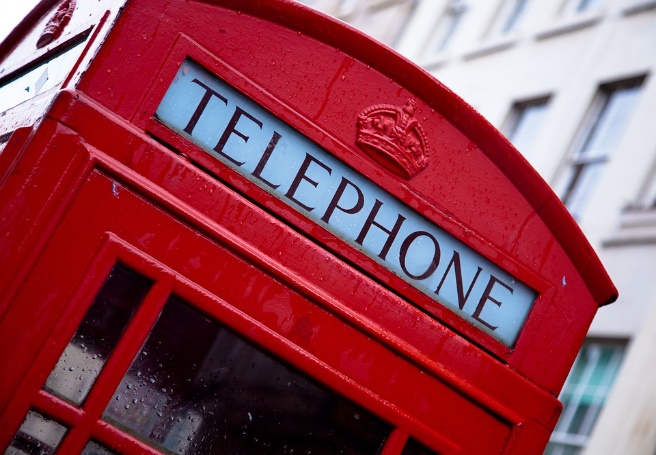 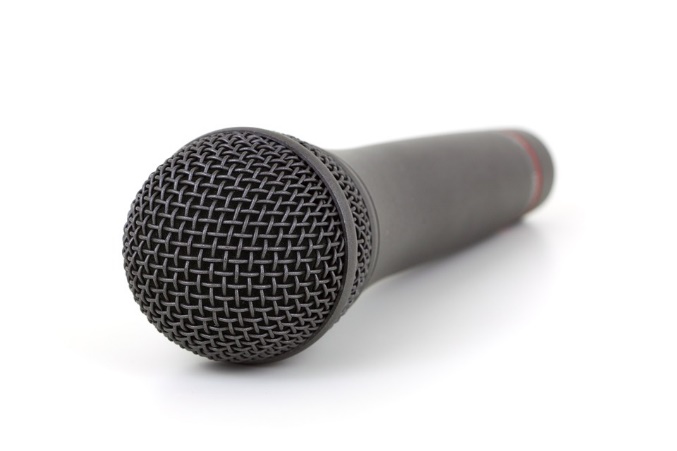 REGULAMIN KONKURSUCELE KONKURSU: - prezentacja umiejętności wokalnych i językowych uczniów; - doskonalenie techniki śpiewu i poprawnej wymowy; - motywowanie uczniów do nauki języka angielskiego w ciekawy i przyjemny sposób; - popularyzacja muzyki angielskiej; - przygotowanie uczniów do publicznych wystąpień; - promocja nowych talentów;- realizacja marzeń i ambicji.WARUNKI UCZESTNICTWA: 1. Konkurs przeznaczony jest dla uczniów klas I – III Szkoły Podstawowej nr 14 im. ks. Grzegorza Piramowicza w Gdańsku. 2. Konkurs przeznaczony jest tylko dla solistów. 3. Warunkiem wzięcia udziału w konkursie jest nagranie video co najmniej dwóch zwrotek jednej wybranej piosenki w języku angielskim o dowolnej tematyce. Utwór może być wykonany z podkładem muzycznym lub z towarzyszeniem instrumentów muzycznych. Tekst piosenki nie może zawierać niecenzuralnych treści. 4. Jury Konkursu powołane przez Organizatora, oceniać będzie następujące walory wykonawcze: - ogólne wrażenie artystyczne, dobór repertuaru, muzykalność; - poprawność językową oraz poprawność dykcji; - użycie języka ciała , gestykulacji. Inne elementy prezentacji (charakteryzacja, rekwizyty) będą również miały wpływ na ocenę. 5. Lista zwycięzców zostanie opublikowana na stronie internetowej szkoły.6. Przesłanie nagrania jest jednoznaczne z wyrażeniem zgody na: wykorzystanie, obróbkę nagrania, publiczne odtworzenie nagrania, oraz opublikowanie nagrania na stronie internetowej Szkoły Podstawowej nr 14 im. ks. Grzegorza Piramowicza w Gdańsku. TERMIN WYSYŁANIA NAGRAŃ VIDEO : do 5 czerwca 2023 roku. Plik z nagraniem należy przesłać na adres e-mail: e.wisniewska@sp14.edu.gdansk.pl lub przez aplikację TEAMS(do organizatora)-  w treści wiadomości proszę podać: imię i nazwisko uczestnika, tytuł utworu oraz klasę.7. Ogłoszenie wyników nastąpi 13 czerwca. Laureaci trzech pierwszych miejsc oraz wyróżnienia otrzymają dyplomy i nagrody. Pozostali uczestnicy otrzymają Dyplom za udział w konkursie.SERDECZNIE ZAPRASZAMY DO UDZIAŁU  Organizator: Ewa Wiśniewska